EL COMITÉ DE NORMAS DEL BANCO CENTRAL DE RESERVA DE EL SALVADOR,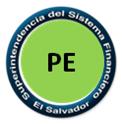 CONSIDERANDO:Que el artículo 86 de la Ley de Sociedades de Seguro, establece que las sociedades de seguros deberán enviar a la Superintendencia, en las oportunidades y forma que esta señale, los estados financieros, resúmenes sobre número y tipo de pólizas emitidas, producción neta, reaseguros, cesiones y, en general, cualquier otra información que sea relevante o necesaria para elaborar estadísticas sobre la actividad aseguradora. Asimismo, enviará cualquier información que sea requerida por el Banco Central de Reserva de El Salvador para el cumplimiento de sus funciones.Que el artículo 3 literal c) de la Ley de Supervisión y Regulación del Sistema Financiero, establece que le compete a la Superintendencia del Sistema Financiero monitorear preventivamente los riesgos de los integrantes del sistema financiero y la forma en que éstos los gestionan, velando por el prudente mantenimiento de su solvencia y liquidez.Que el artículo 32 inciso primero de la Ley de Supervisión y Regulación del Sistema Financiero, establece que la Superintendencia del Sistema Financiero podrá requerir a los supervisados el acceso directo a todos los datos, informes o documentos sobre sus operaciones por los medios y la forma que ésta defina.Que el artículo 37 de la Ley de Supervisión y Regulación del Sistema Financiero, establece que los supervisados deberán facilitar, a requerimiento de la Superintendencia del Sistema Financiero, por los medios que ésta considere convenientes, sin oponer confidencialidad o reserva alguna, el examen de sus negocios, actos, operaciones, bienes, libros, cuentas, archivos, documentos, correspondencia, base de datos y de sistemas de información, en todo lo pertinente a la actividad de Supervisión.Que el artículo 88 de la Ley de Supervisión y Regulación del Sistema Financiero, establece que la Superintendencia editará un boletín estadístico por lo menos dos veces al año, que contenga información detallada de los integrantes del sistema financiero y de las operaciones que efectúen.Que el artículo 89 de la Ley de Supervisión y Regulación del Sistema Financiero, establece que la Superintendencia del Sistema Financiero deberá informar al público periódicamente, por los medios que considere conveniente, los fines y el funcionamiento de los mercados financieros, a efectos de crear cultura financiera y previsional en los usuarios.Que el artículo 99 inciso tercero literales a) y b) de la Ley de Supervisión y Regulacióndel Sistema Financiero, establece que le corresponde al Comité de Normas del Banco Central de Reserva de El Salvador la aprobación de normas técnicas para los supervisados, sobre transparencia de la información, así como para que los integrantes del sistema financiero proporcionen al público información suficiente y oportuna sobre aspectos jurídicos, económicos y financieros de cada uno, de conformidad a las leyes que los regulan, así como sobre los productos y servicios que ofrecen.POR TANTO,en virtud de las facultades normativas que le confiere el artículo 99 de la Ley de Supervisión y Regulación del Sistema Financiero,ACUERDA, emitir las siguientes:NORMAS TÉCNICAS PARA LA REMISIÓN DE INFORMACIÓN DE LAS SOCIEDADES DE SEGUROS PARA LA ELABORACIÓN DE ESTADÍSTICAS DE LA ACTIVIDAD ASEGURADORACAPÍTULO IOBJETO, SUJETOS Y TÉRMINOSObjetoLas presentes Normas tienen por objeto establecer las condiciones y requisitos que los sujetos obligados deberán observar para la remisión de información sobre la actividad aseguradora, que de manera periódica deberán enviar a la Superintendencia del Sistema Financiero. SujetosLos sujetos obligados al cumplimiento de las disposiciones establecidas en las presentes Normas son:Sociedades de Seguros constituidas en El Salvador; Sucursales de Sociedades de Seguros extranjeras establecidas y autorizadas en el país; yAsociaciones cooperativas que presten servicios de seguros constituidas en el país.TérminosPara efectos de las presentes Normas, los términos que se indican a continuación tienen el significado siguiente:Banco Central: Banco Central de Reserva de El Salvador;Entidad(es): Sujetos obligados a los que hace referencia el artículo 2 de las presentes Normas; ySuperintendencia: Superintendencia del Sistema Financiero. CAPÍTULO IIDE LA INFORMACIÓN REQUERIDA De la información requerida sobre pólizas de seguros y fianzasLas entidades remitirán a la Superintendencia, archivos con información relacionada con las pólizas de seguros y fianzas de conformidad con lo establecido en el Anexo No. 1 de las presentes Normas. Dicha información deberá remitirse con periodicidad mensual, en los primeros diez días hábiles de cada mes.De la información requerida para la elaboración del anuario estadístico de segurosLas entidades remitirán a la Superintendencia, archivos con información relacionada a los datos anuales de primas, siniestros, sumas aseguradas, mortalidad, obligaciones contractuales, inversiones, primas por cobrar, comisiones, reservas, gastos, entre otros, de conformidad a lo establecido en el Anexo No. 2 de las presentes Normas. Dicha información deberá remitirse con periodicidad anual, en los primeros diez días hábiles del mes de marzo de cada año.De la certificación suscrita por el auditor internoAdicionalmente, las entidades deberán remitir a la Superintendencia, Certificación suscrita por el Auditor Interno de la entidad en la que se constate que la información correspondiente al anuario de seguros ha sido conciliada con los saldos de los Estados Financieros que la entidad remite para el Sistema Contable Estadístico (SCOES) correspondiente al 31 de diciembre de cada año. Dicha información deberá remitirse con periodicidad anual, en los primeros diez días hábiles del mes de marzo de cada año.CAPÍTULO IIISOBRE LA REMISIÓN DE INFORMACIÓNMedio de remisión de informaciónLa presentación de información a la que se hace referencia en los artículos 4, 5 y 6 de las presentes Normas, deberá ser en formato electrónico por los medios que la Superintendencia determine, con el fin de agilizar la comunicación con las entidades y así ofrecer una mejor calidad y facilidad del servicio de recepción de la información.Responsable del envío de informaciónLas entidades deberán nombrar un delegado, quien será el responsable de la remisión de la información a la Superintendencia, de conformidad a lo dispuesto en las presentes Normas. Este fungirá también como el enlace con la Superintendencia para solventar errores, omisiones e irregularidades en la información remitida. Dicha designación, así como cualquier modificación de la misma, deberá ser comunicada de manera oficial a la Superintendencia en un plazo máximo de cinco días hábiles a partir de su nombramiento. En todo caso, la entidad podrá nombrar un delegado suplente, para que, en ausencia del delegado titular, se pueda continuar realizando las actividades reguladas en las presentes Normas. Su nombramiento se realizará en la misma forma que el delegado titular.La Superintendencia notificará a las entidades los medios por los cuales se realizará la comunicación con los delegados seleccionados por cada entidad, y proporcionará las credenciales necesarias para el acceso a los medios definidos para el envío de la información de manera electrónica, en un plazo de ocho días hábiles a partir de la recepción de la comunicación de los delegados por parte de la entidad.Subsanación de informaciónEn caso de existir errores en la información enviada a la Superintendencia, esta podrá prevenir a las entidades que subsanen las deficiencias encontradas. Las entidades dispondrán de un plazo de cinco días hábiles contados a partir del día siguiente al de la notificación para subsanar las deficiencias o para presentar la documentación e información requerida por la Superintendencia. Además, si la entidad se percata del error deberá comunicarlo inmediatamente y dispondrá, como máximo, del mismo plazo para subsanarlo.CAPÍTULO IVOTRAS DISPOSICIONES Y VIGENCIADetalles técnicos del envío de informaciónLa Superintendencia remitirá a las entidades, con copia al Banco Central, los detalles técnicos relacionados con los mecanismos para el envío de la información requerida en las presentes Normas, los cuales serán comunicados en un plazo máximo de treinta días posteriores a la entrada en vigencia de las presentes Normas. Los requerimientos de información se circunscribirán a la recopilación de información conforme lo regulado en las presentes Normas. Las entidades deberán implementar los mecanismos necesarios para la remisión de información del Anexo No. 1 en un plazo máximo de treinta días y para la información del Anexo No. 2 en un plazo máximo de noventa días; ambos plazos serán contados a partir del día siguiente de haber recibido los detalles técnicos por parte de la Superintendencia, a los que hace referencia el primer inciso del artículo 10 de las presentes Normas.La Superintendencia remitirá al Banco Central, en un plazo no mayor a diez días hábiles posteriores al plazo establecido en el artículo 4 de las presentes Normas, el informe mensual sobre archivos con información relacionada con las pólizas de seguros y fianzas, debidamente procesado, con el fin de generar estadísticas sobre inclusión financiera.SancionesLos incumplimientos a las disposiciones contenidas en las presentes Normas, serán sancionados de conformidad a lo establecido en la Ley de Supervisión y Regulación del Sistema Financiero.TransitorioEl primer envío de la información requerida en el Anexo No. 1 de las presentes Normas, se deberá realizar en los primeros diez días hábiles del mes junio del año 2023, con referencia al 31 de mayo de 2023. El primer envío de la información requerida en el Anexo No. 2 de las presentes Normas, se deberá realizar en los primeros diez días hábiles del mes de agosto del año 2023, y deberá contener la información del 1 de enero de 2022 al 31 de diciembre de 2022. Con relación a la certificación del Auditor Interno al que hace referencia el artículo 6 de las presentes Normas, el primer envío se deberá realizar en los primeros diez días hábiles del mes de agosto del año 2023, y deberá estar relacionado a la información del 1 de enero de 2022 al 31 de diciembre de 2022.Aspectos no previstos Los aspectos no previstos en materia de regulación en las presentes Normas, serán resueltos por el Banco Central por medio de su Comité de Normas.Vigencia Las presentes Normas entrarán en vigencia a partir del día tres de abril de dos mil veintitrés.ESTRUCTURA DE ARCHIVOS XMLA continuación se presenta la estructura de los archivos de datos XML a remitir por las entidades para los datos correspondientes a pólizas.Archivo 1. Información de Personas (persona.xml)Archivo 2. Información de Pólizas (poliza.xml)Archivo 3. Información de certificados (certificado.xml)Archivo 4. Archivo de Relación entre Pólizas y Personas (poliza_persona.xml)ESTRUCTURA DE ARCHIVOS XMLA continuación se presenta la estructura de los archivos de datos XML a remitir por las entidades para los datos correspondientes al Anuario de seguros.Archivo 1. Gastos de Adquisición. Seguro Directo (gastos_adquisicion.xml)Archivo 2. Informe mensual del seguro directo para los ramos de Daños y Fianzas. (inf_mensual_daños_fianzas.xml)Archivo 3. Informe Mensual Del Seguro Directo. Seguro de Personas (inf_mensual_seguro_personas.xml)Archivo 4. Informe anual del movimiento de Pólizas y Sumas Aseguradas (Seguro Directo), para los ramos de Accidentes Personales, Médico - Hospitalario y Temporal Decreciente (inf_mov_poliza_accidente_med_hosp_temp.xml)Archivo 5. Informe Anual del Movimiento de Pólizas y Sumas Aseguradas por Ramo de Vida Individual, Otros Planes y Vida Colectivo (inf_movimiento_poliza_vida.xml)Archivo 6. Movimientos de pólizas y sumas aseguradas (Seguro directo) del ramo de Daños y Fianzas (movimiento_polizas_suma_asegurada.xml)Archivo 7. Obligaciones Contractuales Pendientes de Pago Seguro Directo (obligacion_pdte_pago.xml)Archivo 8. Primas Directas Netas según Tipo de Riesgo y Destino de los Bienes del Ramo de Incendio y Riesgo (primas_directas_netas.xml)Archivo 9. Primas, Siniestros y Sumas Aseguradas (Seguro Directo) del Ramo de Incendio y Riesgos Anexos (primas_siniestros_ramo.xml)Archivo 10. Mortalidad por Ramo y Grupos de Edades según Causa (ramo_mortalidad_por_edad.xml)Archivo 11. Contiene los valores por ramo de: Dividendos, Descuentos, Primas, Comisiones, Devoluciones, Reaseguro, Siniestros, Salvamento y Reclamos (ramo_valor.xml)Archivo 12. Siniestros Directos Netos Según Tipo de Riesgo y Destino de los Bienes del Ramo de Incendio y Riesgos Anexos (siniestros_directos_netos.xml)Archivo 13. Sumas Aseguradas y Numero de Pólizas según Destino de los Bienes del Ramo de Incendio y Riesgos Anexos (suma_asegurada_numero_poliza.xml)Archivo 14. Personas que Trabajaron en la Sociedad y Salarios Devengados (trabajadores_y_salarios.xml)Archivo 15. Primas directas netas, siniestros directos y sumas aseguradas por género y ubicación geográfica (primas_directas_netas_geografica.xml)Archivo 16. Primas directa netas, siniestros directos, sumas aseguradas por tipo de vehículo (primas_directas_netas_tipo_vehiculo.xml)Archivo 17. Reclamos por ramos (reclamos.xml)NoNombre de la columnaDescripción1.1numero_documentoNúmero de documento del contratante o asegurado.1.2tipo_documentoTipo de documento de identidad del contratante o asegurado (DUI, NIT, Pasaporte, Carnet de residente).1.3numero_clienteNúmero único con que se identifica el cliente.1.4tipo_personaTipo de persona (natural o jurídica).1.5NIT (el cual será requerido en los casos que defina la Administración Tributaria)Número de Identificación Tributaria. (el cual será requerido en los casos que defina la Administración Tributaria).1.6GeneroGénero de la persona.1.7NacionalidadNacionalidad del contratante o asegurado (Se remitirá tabla de valores).1.8fecha_nacimientoFecha de nacimiento o constitución del contratante o asegurado.1.9primer_apellidoPrimer apellido del contratante o asegurado.1.10segundo_apellidoSegundo apellido del contratante o asegurado.1.11apellido_casadaApellido de casada del contratante o asegurado.1.12primer_nombrePrimer nombre del contratante o asegurado.1.13segundo_nombreSegundo nombre del contratante o asegurado.1.14nombre_sociedadNombre de la persona jurídica contratante o asegurado.NoNombre de la columnaDescripción2.1num_polizaNúmero de la póliza.2.2tipo_polizaTipo de la póliza.2.3tipo_operacionTipo de operación (I. Inicial y R. Renovación).2.4tipo_seguroTipo de seguros.2.5codigo_comercializador_masivoCódigo del Asiento Registral otorgado por la Superintendencia del Sistema Financiero.2.6fecha_inicio_vigenciaFecha de inicio de vigencia de la póliza.2.7fecha_vencimiento_vigenciaFecha de vencimiento de la póliza.2.8suma_aseguradaValor de la suma asegurada.2.9periodicidad_primaPeriodicidad en que se paga la prima.2.10valor_primaValor de la prima anual.2.11descripcion_riesgo_cubiertoBreve descripción de los riesgos cubiertos.2.12Primas_cobradasPrimas cobradas en el período reportado.2.13ReaseguroSe definirá si la póliza tiene o no reaseguro (1. con Reaseguro y 2. Sin Reaseguro).2.14valor_prima_pendiente_cobroValor de la prima pendiente de cobro.2.15valor_primas_vencidasValor de las primas vencidas.2.16dias_moraDías mora.2.17provision_prima_vencidaProvisión de las primas vencidas.2.18intermediarioSe definirá si la forma de comercialización de la póliza (D.Directa por Oficina y I.Intermediario de Seguros).2.19codigo_intermediario_ssfCódigo del Asiento Registral otorgado por la Superintendencia del Sistema Financiero.2.20valor_comisionValor de la comisión pagada al Intermediario de Seguros en el período reportado.2.21monto_siniestros_pagados_mesMonto de siniestros pagados durante el mes reportado.2.22monto_siniestros_pagadosMonto de siniestros pagados acumulado.NoNombre de la columnaDescripción3.1num_polizaNúmero de la póliza.3.2tipo_polizaTipo de la póliza.3.3tipo_seguroTipo de seguros.3.4num_certificadoNúmero de certificado.3.5numero_documentoNúmero del documento del asegurado.3.6tipo_documentoTipo de documento de identidad del asegurado.3.7GeneroGénero de la persona asegurada.3.8fecha_inicio_vigenciaFecha de inicio de vigencia de la póliza.3.9fecha_vencimiento_vigenciaFecha de vencimiento de la póliza.3.10suma_aseguradaValor de la suma asegurada.3.11periodicidad_primaPeriodicidad en que se paga la prima.3.12valor_primaValor de la prima anual.3.13primas_cobradasPrimas cobradas en el período reportado.3.14valor_prima_pendiente_cobroValor de la prima pendiente de cobro.3.15valor_primas_vencidasValor de las primas vencidas.3.16dias_moraDías mora.3.17provision_prima_vencidaProvisión de las primas vencidas.3.18monto_siniestros_pagados_mesMonto de siniestros pagados durante el mes reportado por certificados.3.19monto_siniestros_pagadosMonto de siniestros pagados acumulados por certificados.NoNombre de la columnaDescripción4.1num_polizaNúmero de la póliza.4.2tipo_polizaTipo de la póliza.4.3tipo_seguroTipo de seguros.4.4numero_documentoNúmero del documento del contratante o asegurado.4.5tipo_documentoTipo de documento de identidad del contratante o asegurado.4.6rolRol de la persona (contratante o asegurado).No.Nombre de la columnaDescripción1.1id_codigo_gastoCódigo del gasto.1.2monto_gastoMonto del gasto.No.Nombre de la columnaDescripción2.1mesMes correspondiente a informar.2.2id_codigo_ramoCódigo ramo.2.3monto_primasMonto de Primas.2.4monto_devolucionesMonto de devoluciones.2.5numero_siniestrosNúmero de siniestros.2.6monto_siniestrosMonto de los siniestros.No.Nombre de la columnaDescripción3.1mesMes correspondiente a informar.3.2id_codigo_ramoCódigo de ramo.3.3monto_primaMonto de primas.3.4monto_devolucionesMonto de devoluciones.3.5numero_siniestrosNo de siniestros.3.6monto_siniestrosMontos siniestros.3.7monto_dotales_vencidasMonto de dotales vencidas.3.8monto_rescates_pagados_efectivoMonto de rescates pagados en efectivo.3.9monto_rescates_para_liquidar_prestMonto de rescates para liquidar préstamos.3.10monto_rehabilitacion_polizaMonto de pagos de rehabilitación de pólizas liquidadas por agotamiento de rescate.No.Nombre de la columnaDescripción4.1id_codigo_concepto_mov_polizaCódigo de concepto.4.2no_poliza_accidente_personalNo. De pólizas para ramo de Accidentes personales.4.3no_certif_accidente_personalNo. De certificados para el ramo de Accidentes personales.4.4monto_accidente_personalMonto del ramo de Accidentes personales.4.5nopoliza_medico_hospitalarioNo. De pólizas para ramo de Médico Hospitalario.4.6no_certif_medico_hospitalarioNo. De certificados para el ramo de Médico Hospitalario.4.7monto_medico_hospitalarioMonto del ramo de Médico Hospitalario.4.8no_poliza_temporal_decrecNo. De pólizas para ramo de Temporal decreciente.4.9no_certif_temporal_decrecNo. De certificados para el ramo de Temporal decreciente.4.10monto_temporal_decrecMonto del ramo de Temporal decreciente.No.Nombre de la columnaDescripción5.1id_codigo_ramoCódigo de ramo.5.2id_codigo_concepto_mov_polizaCódigo de concepto.5.3numero_poliza_cartera_envigorNo de pólizas para Cartera en Vigor.5.4monto_suma_aseg_cartera_envigorMonto de sumas aseguradas para Cartera en Vigor.5.5numero_poliza_salidas_prorrogadosNo. de pólizas para Salidas y Prorrogados.5.6monto_suma_aseg_salida_prorrogadosMonto de sumas aseguradas para Salidas y Prorrogados.5.7monto_suma_adicionalMonto de Suma adicional por dividendos o beneficios adicionales.5.8numero_poliza_doble_indemnizacionNo. de pólizas para Doble Indemnización.5.9monto_doble_indemnizacionMonto de las pólizas de Doble Indemnización.5.10numero_contratos_cartera_envigorNo. contratos para Cartera en Vigor.5.11numero_certificados_cartera_envigorNo. Certificados para Cartera en Vigor.5.12monto_cartera_envigorMonto para Cartera en Vigor.5.13numero_contrato_doble_indemnizacionNo. contratos para Doble indemnización.5.14numero_certificado_doble_indemnizacionNo. Certificados para Doble indemnización.5.15monto_doble_indemnizacion_contratoMonto de los contratos para Doble indemnización.No.Nombre de la columnaDescripción6.1id_codigo_concepto_mov_polizaCódigo concepto.6.2numero_incendiosNúmero de incendios y riesgo anexos.6.3monto_incendiosMonto de incendio y riesgo anexos.6.4numero_automotoresNo. Vehículos.6.5monto_automotoresMonto de vehículos.6.6numero_transporteNo. De transportes.6.7monto_transporteMonto de transportes.6.8numero_otrosNo. Correspondiente de otros.6.9monto_otrosMonto de otros.6.10numero_fianzasNúmero de fianza.6.11monto_fianzasMonto de fianza.No.Nombre de la columnaDescripción7.1TipoCódigo para obligaciones contractuales.7.2id_codigo_obligacionCódigo de obligación.7.3monto_obligacionMonto de la obligación.No.Nombre de la columnaDescripción8.1tipo_prima_siniestroCódigo para las primas siniestro.8.2id_codigo_ramoCódigo ramo.8.3id_codigo_detalle_ramoCódigo detalle ramo.8.4monto_incendioMonto de incendio y rayo.8.5monto_terremotoMonto de terremoto, temblor o erupción volcánica.8.6monto_riesgos_anexosMonto de riesgos anexos.No.Nombre de la columnaDescripción9.1id_codigo_ramoCódigo ramo.9.2id_codigo_detalle_ramoCódigo detalle ramo.9.3valor_primaValor prima directas netas de devoluciones y cancelaciones (incluido el coaseguro).9.4numero_siniestrosNúmero de siniestros directos, incluido el coaseguro, sin ajustes.9.5monto_siniestrosMonto de siniestros directos, incluido el coaseguro, sin ajustes.9.6numero_suma_aseguradaNúmero de sumas aseguradas al final del ejercicio.9.7monto_suma_aseguradaMonto de sumas aseguradas al final del ejercicio.No.Nombre de la columnaDescripción10.1id_codigo_ramoCódigo del ramo.10.2id_codigo_causaCódigo de la causa.10.3menores21Número de fallecidos menores de 21 años.10.4de21_a25Número de fallecidos entre 21 y 25 años.10.5de26_a30Número de fallecidos entre 26 y 30 años.10.6de31_a35Número de fallecidos entre 31 y 35 años.10.7de36_a40Número de fallecidos entre 36 y 40 años.10.8de41_a45Número de fallecidos entre 41 y 45 años.10.9de46_a50Número de fallecidos entre 46 y 50 años.10.10de51_a55Número de fallecidos entre 51 y 55 años.10.11de56_a60Número de fallecidos entre 56 y 60 años.10.12de61_a65Número de fallecidos entre 61 y 65 años.10.13de66_y_masNúmero de fallecidos mayores de 66.No.Nombre de la columnaDescripción11.1id_codigo_ramoCódigo ramo.11.2DividendosMonto de dividendos.11.3DescuentosMonto de descuentos.11.4PrimaMonto de primas.11.5CommissionMonto de comisiones de adquisición.11.6reaseguro_cedido_localMonto de Comisiones por reaseguro cedido percibidas de sociedades, locales.11.7reaseguro_cedido_caMonto de Comisiones por reaseguro cedido percibidas de sociedades, de Centro América.11.8reaseguro_cedido_rmMonto de Comisiones por reaseguro cedido percibidas de sociedades, del Resto del Mundo.11.9reaseguro_tomado_localMonto de Comisiones por reaseguro tomado pagadas a sociedades, locales.11.10reaseguro_tomado_caMonto de Comisiones por reaseguro tomado pagadas a sociedades, de Centro América.11.11reaseguro_tomado_rmMonto de Comisiones por reaseguro tomado pagadas a sociedades, del Resto del Mundo.11.12prima_directa_causadaMonto de las Primas directas causadas.11.13prima_coaseguroMonto de las Primas coaseguro.11.14devolucion_cancelacionMonto de las devoluciones y cancelaciones.11.15siniestro_directoMonto de siniestros directos.11.16siniestro_coaseguroMonto de siniestros coaseguro.11.17gasto_ajuste_siniestroMonto de gastos de ajuste siniestros.11.18dotales_vencidasMonto de dotales vencidas.11.19prima_tomada_localMonto de las Primas tomadas de sociedades, locales.11.20prima_tomada_caMonto de las Primas tomadas de sociedades, de Centro América.11.21prima_tomada_rmMonto de las Primas tomadas de sociedades, del resto del mundo.11.22prima_cedida_localMonto de las Primas cedidas a sociedades, locales.11.23prima_cedida_caMonto de las Primas cedidas a sociedades, de Centro América.11.24prima_cedida_rmMonto de las Primas cedidas a sociedades, del resto del mundo.11.25salva_seguro_directoMonto de los Salvamentos y recuperaciones (Seguro Directo).11.26salva_reaseguro_tomadoMonto de los Salvamentos y recuperaciones (Reaseguro Tomado).11.27siniestro_reaseg_tomado_localMonto de Siniestros por reaseguro tomado pagados a sociedades, locales.11.28siniestro_reaseg_tomado_caMonto de Siniestros por reaseguro tomado pagados a sociedades, de Centro América.11.29siniestro_reaseg_tomado_rmMonto de Siniestros por reaseguro tomado pagados a sociedades, del resto del mundo.11.30siniestro_reaseg_cedido_localMonto de Siniestros por reaseguro cedido recuperados de sociedades, locales.11.31siniestro_reaseg_cedido_caMonto de Siniestros por reaseguro cedido recuperados de sociedades, Centro América.11.32siniestro_reaseg_cedido_rmMonto de Siniestros por reaseguro cedido recuperados de sociedades, resto del mundo.11.33reclamo_dotales_vencidasMonto de Dotales vencidas.11.34reclamo_rescatesMonto de los rescates.11.35reclamo_rentasMonto de las rentas.11.36reclamo_sorteosMonto de los sorteos.11.37reclamo_fallecimientosMonto de Fallecimientos.No.Nombre de la columnaDescripción12.1tipo_prima_siniestroIdentifica si corresponde a prima o siniestro (2 para siniestro).12.2id_codigo_ramoCódigo del ramo.12.3id_codigo_detalle_ramoCódigo del Detalle del Ramo para Incendio y Riesgos Anexos.12.4numero_incendiosNúmero de incendios y rayo.12.5monto_incendiosMonto de incendios y rayo.12.6numero_terremotosNúmero de terremotos.12.7monto_terremotosMonto de terremotos.12.8numero_riesgos_anexosNúmero de riesgos anexos.12.9monto_riesgos_anexosMonto de riesgos anexos.No.Nombre de la columnaDescripción13.1id_codigo_ramoCódigo ramo.13.2id_codigo_detalle_ramoCódigo detalle ramo.13.3id_codigo_clasificacion_detalle_ramoCódigo de clasificación por detalle ramo (Destino Bienes).13.4numero_incendioNúmero de incendios y riesgos anexo.13.5monto_incendioMonto de incendios y riesgo anexos.13.6numero_terremotoNúmero de terremotos.13.7monto_terremotoMonto de terremotos.13.8numero_explosionesNúmero de explosiones.13.9numero_huelgaMonto de Huelgas, Tumultos y Alborotos Populares.13.10numero_acto_maliciosoNúmero de Actos maliciosos.13.11numero_huracanNúmero de huracanes, ciclones, granizo, vientos fuertes.13.12numero_otrosNúmero de otros.No.Nombre de la columnaDescripción14.1id_codigo_tipo_trabajadorCódigo del tipo de trabajador al que corresponde los datos.14.2total_hombresNo. Hombres laborando en sociedad.14.3salario_hombresMonto salario hombres.14.4total_mujeresNo. Mujeres laborando en sociedad.14.5salario_mujeresMonto salario mujeres.14.6total_corredoresNo. Corredores de seguros laborando en sociedad.14.7comision_corredoresMonto comisiones de corredores de seguros.No.Nombre de la columnaDescripción15.1cod_departamentoCódigo del departamento.15.2id_codigo_ramoCódigo del ramo.15.3id_sub_ramoCódigo del sub ramo.15.4id_tipo_personaTipo de persona.15.5generoGenero de la persona.15.6numero_aseguradosNúmero de asegurados.15.7monto_primasMonto de las Primas.15.8numero_siniestrosNúmero de Siniestros.15.9monto_siniestrosMonto de Siniestros.15.10numero_polizas _en_vigorNúmero de pólizas en vigor.15.11monto_suma_aseguradaMonto de la suma asegurada.No.Nombre de la columnaDescripción16.1id_tipo_vehiculoTipo de Vehículo.16.2 numero_vehiculos_aseguradosNúmero de vehículos asegurados.16.3monto_primasMonto de las primas.16.4numero_siniestros_aseguradoNúmero de siniestros.16.5monto_siniestrosMonto de los siniestros.16.6 numero_polizas _en_vigorNúmero de pólizas en vigor.16.7monto_suma_aseguradaMonto de las sumas Aseguradas.No.Nombre de la columnaDescripción17.1id_codigo_ramoCódigo ramo.17.2id_detalle_ramo_contableDetalle del ramo según contabilidad.17.3numero_reclamosNúmero de reclamos.17.4monto_reclamosMonto de los reclamos.17.5numero_reclamos_pagados Número de reclamos pagados.17.6monto_pagado_aseguradoraMonto de reclamos pagados por aseguradora.17.7monto_pagado_reaseguradoraMonto de reclamos pagados por reaseguradora.17.8total_reclamos_pagadoTotal de reclamos pagados.17.9numero_reclamos_reservaNúmero de reclamos en reserva.17.10monto_reservado_aseguradoraMonto de reclamos reservados por aseguradora.17.11monto_reservado_reaseguradoraMonto de reclamos reservados por Reaseguradora.17.12total_reclamos_reservaTotal de reclamos en reserva.17.13numero_reclamos_rechazadosNúmero de reclamos rechazados.17.14monto_reclamos_rechazadosMonto de reclamos rechazados.